Principles, Powers and Clauses of the ConstitutionTypes of Powers
1. Powers given only to the federal government ______________________________________________________2. Powers reserved only for state governments______________________________________________________3. Powers shared between the state and federal governments______________________________________________________4. Powers of Congress that are specifically listed in the Constitution______________________________________________________5. Powers that Congress has that are NOT specifically listed in the Constitution______________________________________________________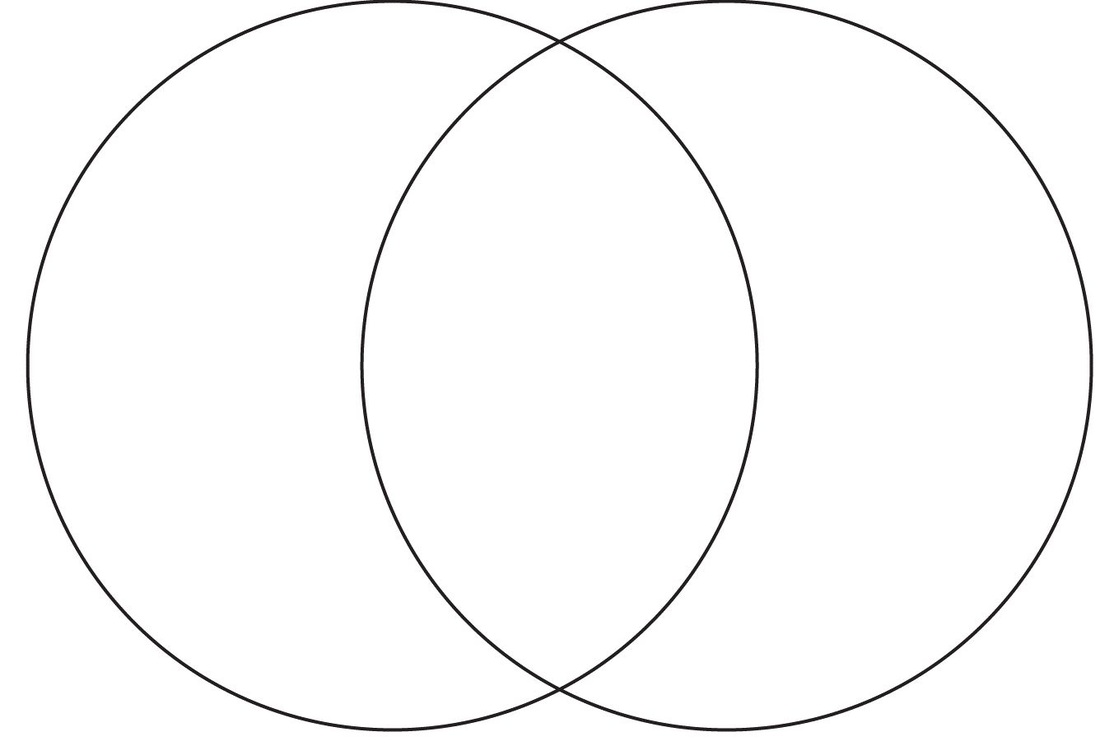 ClausesThis allows Congress to stretch its powers to do what they feel is what the country needs at the time______________________________________________________Another name for this is ______________________________________________________Each state must respect another state by following their laws______________________________________________________This establishes the Constitution as the “supreme law of the land”______________________________________________________Constitutional Compromises NotesShould we make changes, or should we start over with a new government?People might think we’re going too far, but there are _______________ problems with the Articles of Confederation to simply make changes.Also we just had a major____________________, Shays’ Rebellion, where farmers/former Rev. war soldiers threatened to take over the ___________ because they weren’t being _____________.  George Washington had to stop the rebellion.We need to start over with a ________ government (and this time we will have a _________ national gov’t with an ________________ branch and a __________________ branch).THE __________________________ is the _____________________!!!US Constitution:  Written at the  Constitutional Convention in ____________. 13 states ratified (___________________) the Constitution by __________.Solutions to the problems of the Articles:  ____________________national government______ branches (Executive, Legislative, Judiciary)___________________ states rights and the rights of the federal gov’t.___________________: collect taxes, regulate domestic and foreign commerce, raise an army.State RepresentationIt took a long time to get _________ state to agree on these solutions.  Many __________________had to be made.Remember, we need all the states to agree if it will ever work and the nation will stay _______________.Finally, each state wants to get the _________ possible deal for itself. What the Amendment says…What I think it means…What it actually means…QuestionsFirst Amendment: Congress shall make no law respecting an establishment of religion, or prohibiting the free exercise thereof; or abridging the freedom of speech, or of the press; or the right of the people peaceably to assemble, and to petition the Government for a redress of grievances.How do you remember the 5 freedoms in the first amendment?Second Amendment: A well regulated Militia, being necessary to the security of a free State, the right of the people to keep and bear Arms, shall not be infringedI disagree/agree with this amendment because…Third Amendment: No Soldier shall, in time of peace be quartered in any house, without the consent of the Owner, nor in time of war, but in a manner to be prescribed by law.This amendment was a reaction to the…Fourth Amendment: The right of the people to be secure in their persons, houses, papers, and effects, against unreasonable searches and seizures, shall not be violated, and no Warrants shall issue, but upon probable cause, supported by Oath or affirmation, and particularly describing the place to be searched, and the persons or things to be seizedDo you agree or disagree with the fourth amendment? Justify your answer.Fifth Amendment: No person shall be held to answer for a capital, or otherwise infamous crime, unless on a presentment or indictment of a Grand Jury, except in cases arising in the land or naval forces, or in the Militia, when in actual service in time of War or public danger; nor shall any person be subject for the same offence to be twice put in jeopardy of life or limb; nor shall be compelled in any criminal case to be a witness against himself, nor be deprived of life, liberty, or property, without due process of law; nor shall private property be taken for public use, without just compensationWhat does due process mean?What the Amendment says…What I think it means…What it actually means…QuestionsSixth Amendment: In all criminal prosecutions, the accused shall enjoy the right to a speedy and public trial, by an impartial jury of the State and district wherein the crime shall have been committed, which district shall have been previously ascertained by law, and to be informed of the nature and cause of the accusation; to be confronted with the witnesses against him; to have compulsory process for obtaining witnesses in his favor, and to have the Assistance of Counsel for his defenceWhat do you think society would be like if people were not guaranteed the right to a free lawyer?Seventh Amendment: In suits at common law, where the value in controversy shall exceed twenty dollars, the right of trial by jury shall be preserved, and no fact tried by a jury, shall be otherwise re-examined in any court of the United States, than according to the rules of the common lawHow would you improve this amendment?Eighth Amendment: Excessive bail shall not be required, nor excessive fines imposed, nor cruel and unusual punishments inflictedShould the death penalty be considered cruel and unusual punishment? Why or why not?Ninth Amendment: The enumeration in the Constitution, of certain rights, shall not be construed to deny or disparage others retained by the peopleTenth Amendment: The powers not delegated to the United States by the Constitution, nor prohibited by it to the States, are reserved to the States respectively, or to the people